16/08/2023, 16:44BionexoRESULTADO – TOMADA DE PREÇO023168EM48441HEAPA2O Instituto de Gestão e Humanização – IGH, entidade de direito privado e sem fins lucrativos, classificadocomo Organização Social, vem tornar público o resultado da Tomada de Preços, com a finalidade deadquirir bens, insumos e serviços para o HEAPA - Hospital Estadual de Aparecida de Goiânia, comendereço à Av. Diamante, s/n - St. Conde dos Arcos, Aparecida de Goiânia/GO, CEP: 74.969-210.Bionexo do Brasil LtdaRelatório emitido em 16/08/2023 16:44CompradorIGH - HUAPA - HOSPITAL DE URGÊNCIA DE APARECIDA DE GOIÂNIA (11.858.570/0004-86)AV. DIAMANTE, ESQUINA C/ A RUA MUCURI, SN - JARDIM CONDE DOS ARCOS - APARECIDA DE GOIÂNIA,GO CEP: 74969-210Relação de Itens (Confirmação)Pedido de Cotação : 305294746COTAÇÃO Nº 48441 - MEDICAMENTOS - HEAPA AGO/2023Frete PróprioObservações: *PAGAMENTO: Somente a prazo e por meio de depósito em conta PJ do fornecedor. *FRETE: Só serãoaceitas propostas com frete CIF e para entrega no endereço: AV. DIAMANTE, ESQUINA C/ A RUA MUCURI, JARDIMCONDE DOS ARCOS, AP DE GOIÂNIA/GO CEP: 74969210, dia e horário especificado. *CERTIDÕES: As CertidõesMunicipal, Estadual de Goiás, Federal, FGTS e Trabalhista devem estar regulares desde a data da emissão daproposta até a data do pagamento. *REGULAMENTO: O processo de compras obedecerá ao Regulamento deCompras do IGH, prevalecendo este em relação a estes termos em caso de divergência.Tipo de Cotação: Cotação EmergencialFornecedor : Todos os FornecedoresData de Confirmação : TodasFaturamentoMínimoValidade daPropostaCondições dePagamentoFornecedorPrazo de EntregaFrete ObservaçõesCientifica Médica HospitalarLtdaGOIÂNIA - GOLuana Silva - nullgerenciacmh1@gmail.comMais informações1 dias apósconfirmação12R$ 1.000,0000R$ 500,000019/08/202319/08/202330/42/54 ddlCIFCIFnullPrestamed Hospitalar EireliGOIÂNIA - GOLuiz Prestamed - nullvendas10@asthamed.com.brMais informações1dias após30 ddlnullconfirmaçãoProgramaçãode EntregaPreçoUnitário FábricaPreçoProdutoCódigoFabricante Embalagem Fornecedor Comentário JustificativaRent(%) Quantidade Valor Total UsuárioENOXAPARINASODICA40MG/ML -;1,3,4,5 E 8 - NãoSERINGA PRE-PREENCHIDA(SC) -> COMDISPOSITIVODESEGURANÇADE ACORDOCOM NR-32 EPORT. 1746DE 30 DEatende o prazo deentrega, pedidoemergencial. 2 -Não respondeu e-mail dehomologação. 6 E7DaniellyEvelyn-ENOXAPARINA40MG/0,4ML(NOXX) NR.32SERING.C/10(S), BLAUCientificaMédicaHospitalarLtdaPereira DaCruzR$R$R$238989-UNDnull700 Seringa16,8800 0,000011.816,000016/08/202316:02- Não atende acondição depagamento/prazo.AGOSTO DE2011.TotalParcial:R$700.011.816,0000Total de Itens da Cotação: 2Total de Itens Impressos: 1Programaçãode EntregaPreçoUnitário FábricaPreçoProdutoCódigoFabricante Embalagem Fornecedor Comentário JustificativaRent(%) Quantidade Valor Total Usuário1ENOXAPARINA 38985SODICA-ENOXALOW, 100 MG/ML Prestamednull;1,3 E 6 - Nãoatende o prazo de 15,7270 0,0000entrega, pedidoR$R$70 SeringaR$DaniellyEvelynPereira DaCruzBLAUSOL INJ CX1 SER VDHospitalarEireli1.100,890020MG/ML -SERINGA PRE-PREENCHIDATRANS X 0,2ML + SISTSEGURANCAemergencial. 2 E8 - Nãorespondeu e-mailde homologação.-(SC)16/08/202316:024E 7 - Nãoatende acondição dehttps://bionexo.bionexo.com/jsp/RelatPDC/relat_adjudica.jsp1/2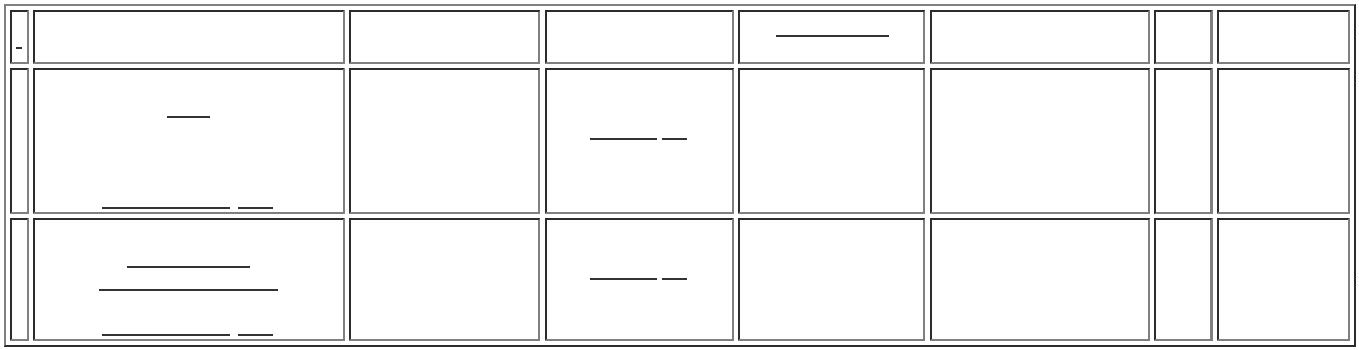 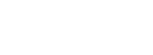 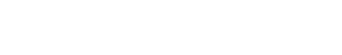 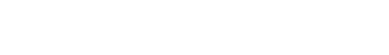 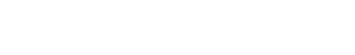 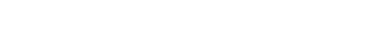 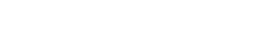 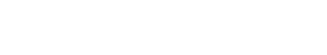 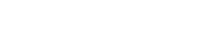 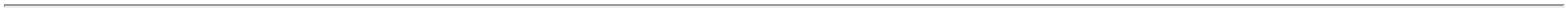 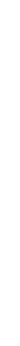 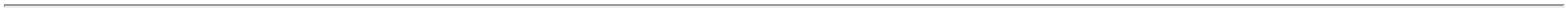 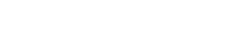 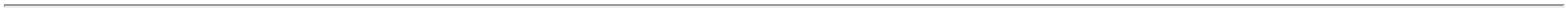 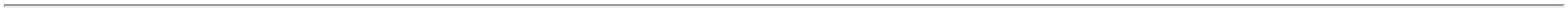 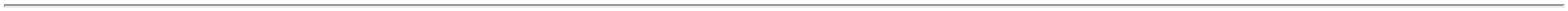 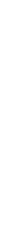 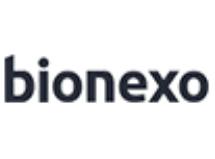 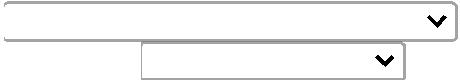 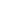 16/08/2023, 16:44Bionexopagamento/prazo.5- Não atingefaturamentomínimo.TotalParcial:R$70.01.100,8900Total de Itens da Cotação: 2Total de Itens Impressos: 1TotalGeral:R$770.012.916,8900Clique aqui para geração de relatório completo com quebra de páginahttps://bionexo.bionexo.com/jsp/RelatPDC/relat_adjudica.jsp2/2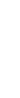 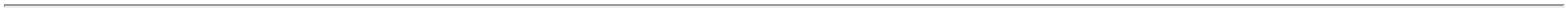 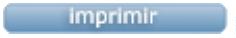 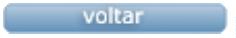 